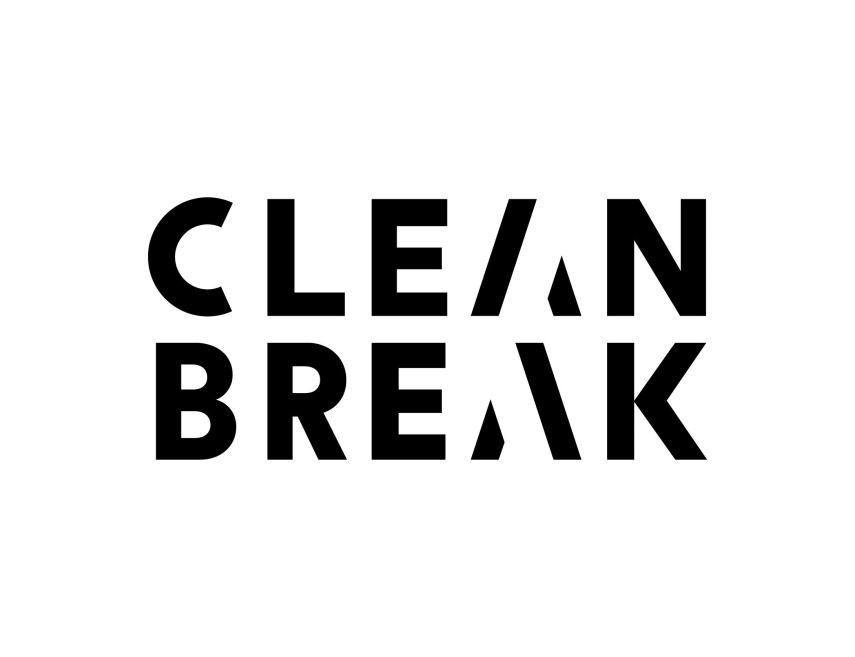 Female Research VolunteerOrganisation NameClean Break Theatre CompanyOrganisation OverviewClean Break provides Theatre and writing based opportunities, including workshops from our studios in Kentish Town NW5 for women who have been through the Criminal Justice System or women at risk of offending with drug/alcohol and/or mental health needs. We work in a safe, women-only environment, creating opportunities for women to develop personal, social, artistic and professional skills.DirectionsBuses: 46, 88, 134, 214, 393Tube: Kentish Town (northern line)Overground: Kentish Town WestRole Title Female Heritage Project VolunteerResponsible toVolunteer Coordinator and Heritage Project ManagerPurpose/summary of roleWe are currently recruiting for female volunteers to assist on Clean Break’s 40th anniversary heritage project, which includes setting up an archive of the company’s work, collecting oral histories, creating a digital timeline and exhibitions exploring the history of Clean Break. Description of tasksThere are a variety of opportunities available, including sorting through archival materials relating to the company’s artistic, educational and organisational history, collecting oral histories with current and former staff, artists and members, and supporting with staging Clean Break’s exhibition in Autumn 2020. This will be supported by trained staff and skills development.Time CommitmentFlexible, part-time between 2019-2020Days flexible – typically 0.5-1 days per weekSkills and QualificationsExperience in administrationArchive and exhibition experience welcome but not essentialResearching Analysing informationEnjoy working as part of a teamAbility to work on own initiative Friendly manner, welcoming and efficientEnthusiasm, patience and respect for othersGood communication skillsGood IT skills including Word, Outlook Express and Excel (if necessary)An understanding of the importance of confidentially and maintaining boundaries Working in compliance with policies and proceduresDisabled accessYes.  Wheelchair accessible Training and InductionYes.  You will be given an induction training into the various aspect of the work.ExpensesYes.  Travel expenses coveredRecruitment MethodCV, informal interview, reference trial period, DBSThe post is open to women only (exempt under the Equality Act 2010 Schedule 9, Part 1)We are committed to inclusion and equal opportunities in the workplace and we actively encourage applicants from all backgrounds, of different ages, social and economic backgrounds, religions and sexual orientations, and from people with and without disabilities. Applicants who are currently underrepresented in our company, who meet the specification, will be guaranteed an interview. Please do contact us to discuss any access requirements or support need you may have.Contact informationSamantha McNeil- Volunteer Coordinator2 Patshull RoadKentish TownLondonNW5 2LBTel: 020 7 482 8621Email: Samantha.mcneil@cleanbreak.org.ukWeb: www.cleanbreak.org.uk